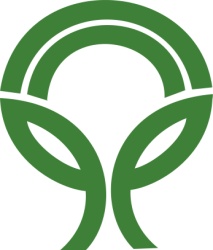 SVAZ ŠKOLKAŘŮ ČR, z.s.Svaz školkařů České republiky, z. s. si Vás dovoluje pozvat na odborný seminář ŠKOLKAŘSKÉ DNY 2024Akce proběhne ve dnech 20. a 21. února 2024, v Hotelu Skalský Dvůr, Lísek u Bystřice nad PernštejnemGPS souřadnice (49.565000, 16.178700) Lhota 52, 59245 Lísek – Lhota.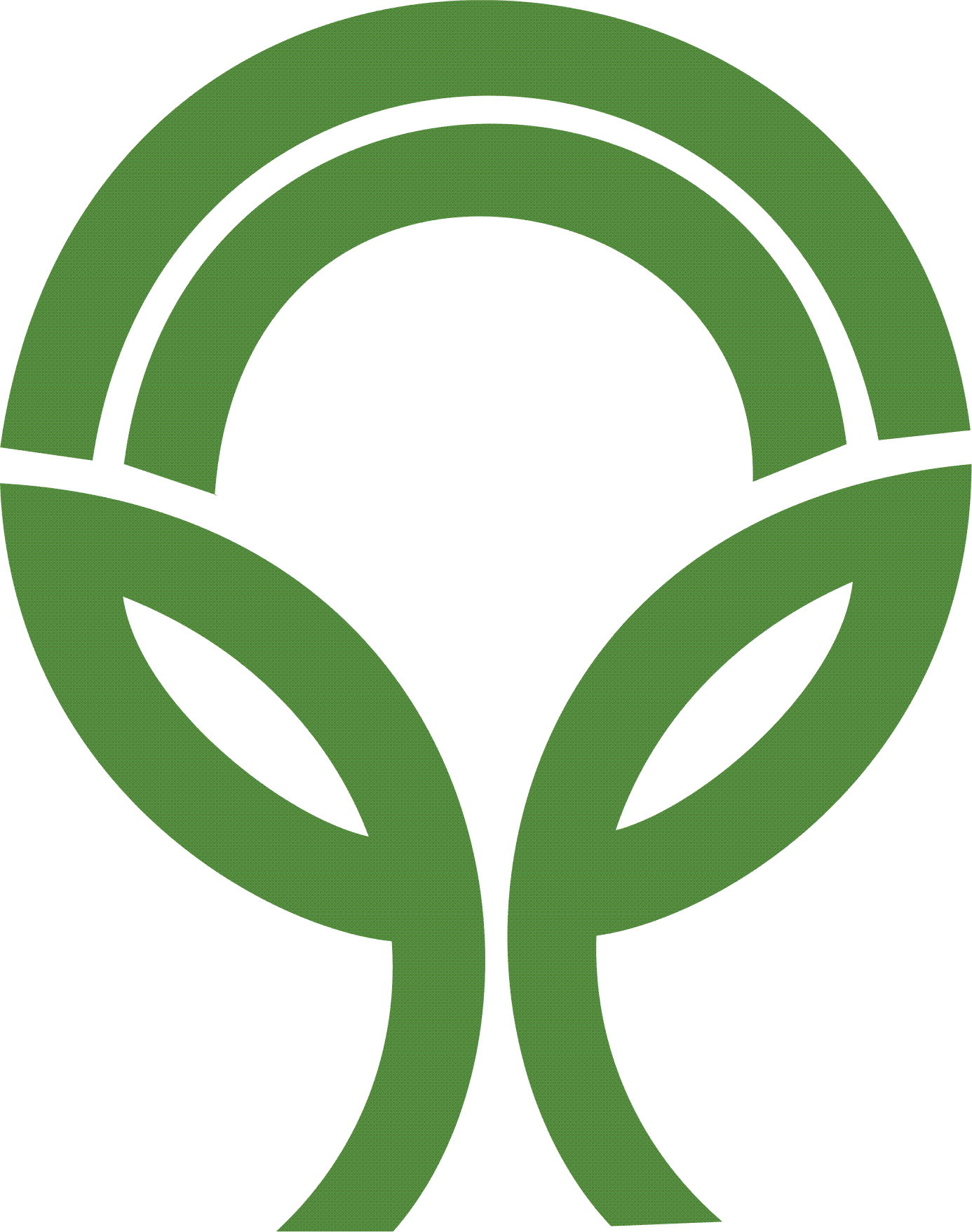 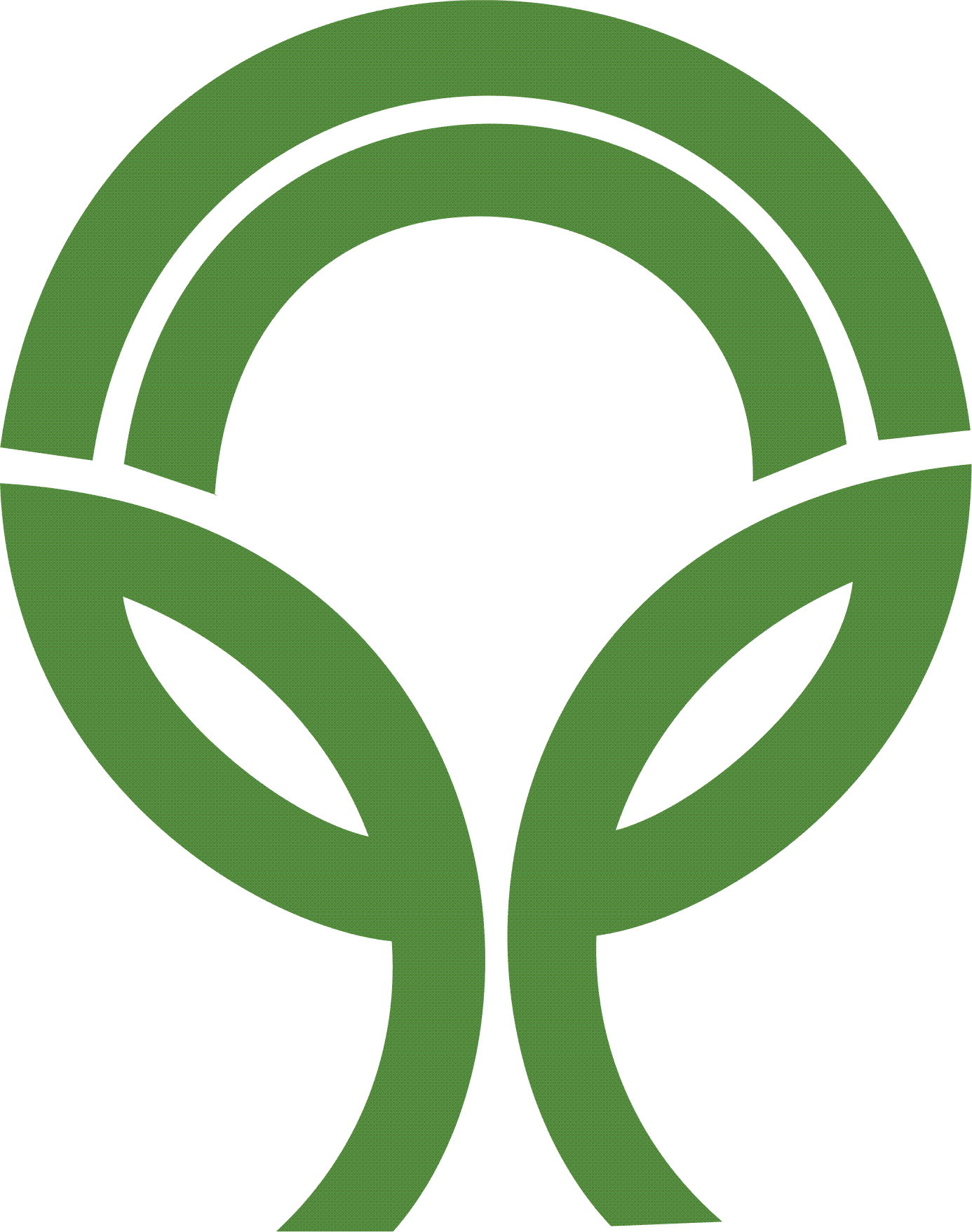 Vážení obchodní partneři školkařských subjektů,od pondělí 20. února do 21. února 2024 pořádá Svaz školkařů České republiky, z. s. dvoudenní akci, v rámci, které se uskuteční odborný seminář Školkařské dny 2024 a jednání valné hromady.  Akce je určena především pro pěstitele okrasného a případně lesního i ovocného sadebního materiálu, kteří jsou členy Svazu školkařů České republiky, vítání jsou i zástupci subjektů, kteří nemají členství v těchto organizací. Zájemci mají jedinečnou možnost setkat se se širokou škálou producentů školkařských výpěstků a dalšího neživého materiál a prodiskutovat s nimi společná témata.  Obdobně jako v předchozích letech si Vám dovolujeme nabídnout možnost prezentace Vaší společnosti v doprovodném programu tohoto setkání.Pro účely možné prezentace Vaší obchodní společnosti a jejích výrobků či služeb Vám nabízíme prostor v předsálí jednacích sálů (cca 2 až 3 m2) se stolem nebo v prostoru učebny (3 až 5 m2). Obsazení stolu je možné od pondělí 20.2.2024 cca od 8:00 do 21.2.2024 cca do 12:00 hod., kdy předpokládáme ukončení akce. Oddělený prostor od hlavních sálů umožňuje nerušené jednání s Vašimi obchodními partnery či novými zájemci.Organizační pokyny:Odborný seminář a jednání valné hromady se koná ve dnech 20. – 21. února 2024 v Hotelu Skalský dvůr (Lhota 52, 59245 Lísek – Lhota, Česko) blízko obce Lísek. Tel. recepce hotelu: +420 606 725 502; e-mail: info@skalskydvur.cz; web: www.skalskydvur.cz; GPS: N 49°33.88833', E 16°10.71642' nebo 49.565000, 16.178700.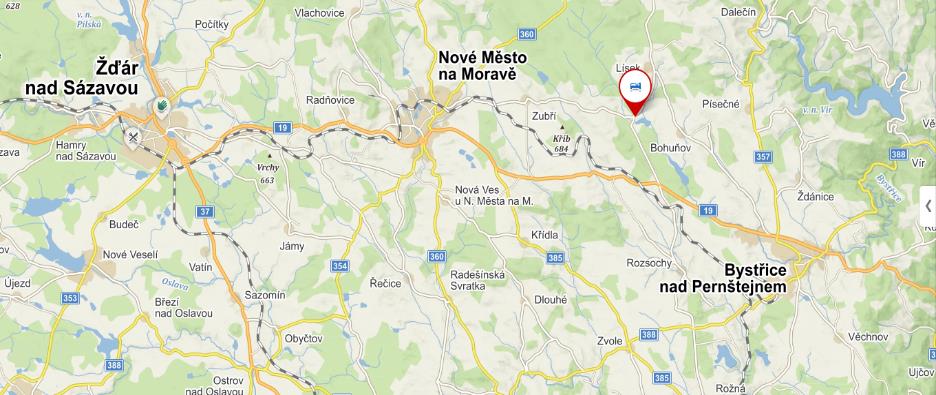 Jednomu až dvěma hlavním partnerům Školkařských dnů 2024 nabízíme:Poděkování partnerovi při zahájení a ukončení Školkařských dnů.Umístění prezentačního banneru v hlavním přednáškovém sále – banner si dodává sám partner.Umístění prezentačního banneru v hlavním předsálí – banner si dodává sám partner.Volnou interiérovou plochu cca 2-3 m2 v předsálí se stolkem pro Vaši prezentaci.Prezentaci Vaší společnosti formou přiložení Vámi dodaných tiskovin a propagačních předmětů k materiálům pro účastníky.Uvedení reklamy s logem v Katalogu členů 2025 - poslední strana/strany.Celoroční umístění reklamního banneru na webu Svazu školkařů www.svaz-skolkaru.cz.Celoroční umístění reklamního banneru na webu výstavy ZELENÁ BURZA www.zelena-burza.cz.Možnost vystoupení v hlavním programu Školkařských dnů – 15–20 min. Volný vstup na společenský večer a občerstvení v rámci coffee breaku pro 2 osoby ZDARMA. Hlavní partner již neplatí níže uvedené poplatky. Cena za hlavní partnerství Školkařských dnů 2024 činí:              25 000,- Kč bez DPH.Partnerům Školkařských dnů 2024 nabízíme:Poděkování partnerovi při zahájení a ukončení Školkařských dní.Umístění prezentačního banneru v hlavním přednáškovém sále – banner si dodává sám partner v předstihu před začátkem akce.Umístění prezentačního banneru v hlavním předsálí – banner si dodává sám partner.Volnou interiérovou plochu cca 2-3 m2 se stolkem pro Vaši prezentaci.Prezentaci Vaší společnosti formou přiložení Vámi dodaných tiskovin a propagačních předmětů k materiálům pro účastníky.Volný vstup na společenský večer a občerstvení v rámci coffee breaku pro 2 osoby ZDARMA.Partner již neplatí níže uvedené poplatky. 
Cena za partnerství Školkařských dnů 2024 činí:                         11 500,- Kč bez DPH.Ostatní vystavující firmy – v podobě místa a stolu pro prezentaci firmy: Poplatek za akci je stanoven následovně:Cena při přihlášení a zaplacení do 13.2.2024 24:00.Pro členy Svazu školkařů České republiky: za plochu 2–3 m2 (chodba) činí: 2500,- Kč + DPH 21 %.za plochu 3–5 m2 (učebna) činí: 3500,- Kč + DPH 21 %.Pro nečleny: za plochu 2–3 m2 (chodba) činí: 4500,- Kč + DPH 21 %.za plochu 3–5 m2 (učebna) činí: 5500,- Kč + DPH 21 %.Cena při přihlášení a zaplacení po 13.2.2024 24:00.Pro členy Svazu školkařů České republiky: za plochu 2–3 m2 (chodba) činí: 4000,- Kč + DPH 21 %.za plochu 3–5 m2 (učebna) činí: 5000,- Kč + DPH 21 %.Pro nečleny: za plochu 2–3 m2 (chodba) činí: 5500,- Kč + DPH 21 %.za plochu 3–5 m2 (učebna) činí: 6500,- Kč + DPH 21 %.V poplatku je započteno občerstvení v rámci coffee breaku a společná večeře bufetovou formou pro 1 osobu/firma-stánek. V případě účasti více jak 1 osoby na vystavovatele nebo v případě 2 a více osob u partnera nebo hlavního partnera, bude navíc účtován poplatek 1200,- Kč/osoba/2 dny + DPH 21 %. Počet osob se nahlašuje na vstupu u prezence. Na základě Vaší přihlášky (viz odkaz níže) a zaplacení částky vám zarezervujeme místo pro Vaši prezentaci a po skončení akce vystavíme na základě skutečného stavu konečnou fakturu.Přihlašování: Přihlašování do 13.2.2024, po 13.2.2024 je přihlášení možné, je nutno zaplatit vyšší cenu, viz níže. do 13.2.2024 23:59, skrze online formulář a platba podle pokynů z výzvy k úhradě, po 13.2.2024 23:59, skrze online formulář a platba podle pokynů z výzvy k úhradě nebo platba na místě v hotovosti.Pro účastníky, kteří zaplatí do 13.2.2024 bude při prezenci 20. anebo 21.2.2024 připraven daňový doklad. Na akci Školkařské dny se přihlásíte vyplněním online přihlašovacího formuláře.  https://www.svaz-skolkaru.cz/prihlaska-pro-vystavovatele/Po odeslání přihláškového formuláře Vám bude doručena výzva k platbě, následně po skončení akce vám bude doručen i daňový doklad.Přihláška na valnou hromadu je součástí pozvánky na Školkařské dny (platí pro členy Svazu školkařů). Formulář pro delegování hlasu a podrobnosti naleznete na našich webových stránkách v sekci Novinky.Na jednu přihlášku lze přihlásit i více účastníků.V případě neúčasti přihlášeného se účastnický poplatek nevrací, za přihlášeného však lze vyslat náhradníka. V poplatku jsou započítány náklady na realizaci odborného semináře, coffee break a společenský večer. V ceně nejsou zahrnuty náklady za ubytování (viz bod 5) a obědy (viz bod 6), které si hradí každý účastník individuálně.Ubytování Je možné přímo v Hotelu Skalský dvůr, a to v 2lůžkových či 1lůžkových pokojích. Ubytování není zajištěno organizátorem a je možné pouze na vlastní náklady. Rezervaci ubytování si zajistěte předem na recepci hotelu – kontakty viz bod 1. Z důvodu kapacity hotelu není možné, aby měl každý účastník svůj pokoj, proto Vás žádáme o vzájemnou domluvu a snahu o obsazení všech lůžek na pokoji.Ubytování je nutné individuálně zarezervovat na níže uvedeném odkaze:https://www.skalskydvur.cz/cs/poptavka-pobytkde do poznámky vložte text “Školkařské dny – Svaz školkařů ČR 20.–21. února 2024“. S hotelem se pokusíme pro účastníky domluvit slevu. Objednávka oběda 20. a 21.2. 2024. Oběd bude podáván formou servírovaného menu. Cena jídla činí 340,- Kč/osoba.  Hotel nás požádal o informaci, kolik bude potřeba připravit obědů, proto prosíme do přihlašovacího formuláře o uvedení počtu obědů. V případě, že nepožadujete oběd, zadejte 0. PLATBA a VÝBĚR JÍDLA PROBĚHNE NA RECEPCI HOTELU PŘI UBYTOVÁNÍ. Pro plynulejší průběh akce Svaz školkařů zjišťuje Váš předpokládaný zájem, který předá hotelu!Parkování Na hotelovém parkovišti bezplatně.Dotazy a informace:Směřujte na tel.: +420 603 259 771; nebo emailu: info@svaz-skolkaru.czHarmonogram akce (změna programu vyhrazena): 	Úterý 20. února 20249:00 – 10:00	Registrace účastníků odborného semináře a jednání valné hromady10:00 – 12:00 	Prezentace a promítání fotografií a videí z cesty do Švédska v létě 202312:00 – 13:00 	Oběd 13:00 – 14:20 	I. blok přednášek14:30 – 16:00 	II. blok přednášek16:30 – 18:30 	Valná hromada Svazu školkařů České republiky, z. s. 19:00  		Společenský večerStředa 21. února 2024 21.2.20249:00 – 10:20	III. blok přednášek10:30 – 12:00	IV. blok přednášek a ukončení semináře12:00 		ObědV rámci přednášek vystoupí: Christina Eilers: Projekt ToPGa, redukce rašeliny a organické hnojení kontejnerových plodin v NěmeckuFrank Lehnhof: 	Biologická ochrana rostlin, zkušenosti z německých školek a boj s lalokonoscem Heinrich Beltz: 	Ochrana proti játrovce a herbicidní ochrana proti jednoděložným plevelůmMarie Janšová: 	Novela zákoníku práce a změny v oblasti DPP a DPČ.Jan Holub: 	Roubování ořešákůVáclav Koběluš: Praktické využití navigace ve školkařské výrobě.Pavel Salaš: 	Informace o novém oboru školkařství.Dále vystoupí zástupci: MZe, Intersucho, ÚKZÚZ a další.Na Vaši účast se těší školkaři.